Hoofdstuk 7Zuidoost-Azië2. De formele regio[ Formele regio ]Zuidoost-Azië bestaat uit 11 landenHebben gemeenschappelijke kenmerken en belangen wat zorgt dat Zuidoost-Azië een homogeen gebied met samen hang is = formele regio[ Natuurlijk milieu ]Ligging op de Euraziatische plaat bij zones met subductiePlatenTektonische plaat: vasteland – schiereilanden – eilandenZuidrand & Oostrand: subductie & diepzeetroggenIndisch-Australische en Filipijnse plaat duiken onder de Euraziatische plaatVulkanisme en gebergtevormingDoorlatend vulkanisme met goede bodemvruchtbaarheidPlooiingsgebergteOveral Opheffen plooiingsgebergte:1. Magma dringt door in de gesteentelagen en smelt2. Ontstaan ertsaders3. Door erosie komen de ertsaders aan het aardopp. te liggen4. Aanwezigheid van ertsen, tin, goud, zilver		 Niet onderzocht wegens: toegankelijkheid, kennis- en geldgebrek 		Gedaan door MNO’s of samenwerkingsverbanden (joint venture)	Fossiele energiebronnenOlie en gasIndonesië, Maleisië, Thailand, Vietnam, Brunei en Oost-Timor: land of zeeContinentaal Plat zorgt op zee voor winning Staatsbedrijven & MNO’s  investeren amper  stagnatie  importerenLigging in de tropische landschapzoneTropische landschapzone  tropisch bosA-klimaat met hoge temperaturenAf-klimaat: tropisch regenwoudklimaatAw-klimaat: savanneklimaat of moessonklimaatAf-Klimaat:Neerslag ontstaat door stijgingsregen en stuwingsregenAw-klimaatHalfjaarlijkse neerslag in de zomerKomt door de intensieve verhitting door de zon rondom de evenaar  opstijgende lucht  lage druk: ITCZNeerslag ontstaat door moessonsPeriode: mei-oktober: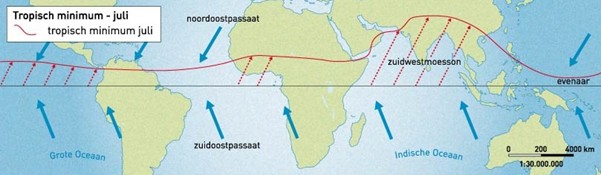 Australië: hoge drukAzië: lage drukMoessonwind van Australië naar AziëZuiden van de evenaar: Indonesië sprake van een droge oostmoesson  komt door nabijheid hoge druk in Australië + korte afstand over zeeNoorden van de evenaar: wind draait  natte westmoesson zorgt voor veel neerslag in het binnenlandPeriode november-april: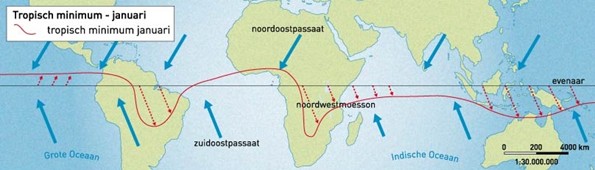 Australië: lage drukAzië: hoge drukMoessonwind vanaf Azië naar Australië Noordoostmoesson: aflandig  droog boven het vasteland van Zuidoost-AziëPasseren evenaar: wind naar het noordoosten en oosten  hevige neerslag in IndonesiëDoor opname van vocht boven zee 3. Veel natuurrampen en landdegradatieOorzaken: geologische opbouw & tropisch klimaat’Aardbevingen en tsunami’sPlaatgrenzen + breuken  spanning  aardbevingenVooral in de subductiezonesZeebodem in trilling gebracht  ontstaan tsunamiVulkanismeOmgeving subductiezones (zuid & oost) veel explosief vulkanismeStratovulkanenCalderavulkanenOverstromingen en tropische stormenNatte moesson: rivieren veel water  overstromingenKustgebieden: tropische stormen en tropische cyclonen (taifoens)Gevolg1. stormschade2. opstuwing van zeewaterTropische storm: ontstaat in het zomerhalfjaar door de opwarming van het zeewater stijgt de lucht erbovenModderstromen en aardschuivingenGebergte: chemische verwering zorgt voor een dikke losse laag aardeHelling vulkaan ligt vulkanisch as  regenval  los materiaal beweegt  ontstaan modderstroom / aardschuiving[ Cultuurgebied ]Is er wel sprake van een cultuurgebied?	Belangrijkste bevolking: centrumTaalGrote verschillen                                            etnische minderheden: periferieGodsdienstBoeddhisme of islamLevensstijlAziatische waarde van de Chineese filosoof ConfuciusDeugdzaamheidChinezenStedelijke gebieden ChinatownsAlleen in Singapore zijn de Chinezen de belangrijkste bevolkingsgroep[ Economie ]Verschillen in ontwikkelingZie je aan de verdeling van de beroepsbevolking1960: globalisering zorgt voor groei van industrie -> Asian MiracleMNO’s vestigen zich in de Pacific Rim Zuidoost-Azië: plaats wereldeconomie  sprake van global shiftNiet alle landen geprofiteerdZie je aan verschillen in het bruto nationaal product per hoofd[ Politiek ]Samenwerking: ASEAN (Association of South East Asian Nations)Handhaven vrede + zorgen politieke stabiliteit Economisch succes  vormt een economisch blok met de EU, Japans en de VS als investeerders Tot 1970: grondstoffenexporteurs  concurrentieGlobalisering: samenwerkingStimuleren vrijhandel: moet de AFTA (ASEAN Free Trade Area) gaan wordenAFTA + China  grootste vrijhandelszones in de toekomstChina: door lage lonen grote concurrent 3. Kolonisatie[ Handelskolonialisme ]1500 – 1850Koloniën stichten om handel mee te drijvenSpanje, Portugal, Nederland en later Groot-Brittannië1602 VOCSpecerijenBatavia centrale plaatsHandelsmonopolie[ Exploitatiekolonialisme ]1850 – 1960Oorzaak: Industriële RevolutieLeverancier van grondstoffen en agrarische producten + afzetgebied van industrieproductenOntstaan centrum-periferiestructuur tussen West-Europa en Zuidoost-AziëafhankelijkheidsrelatiesKoloniale infrastructuur  invloed inrichting van de kolonieOok aanleg van plantages, irrigatielandbouw & mijnbouw[ Dekolonisatie ]1920: Ontstaan nationalistische bewegingenWOII liet zien dat de Europese landen te verslaan warenNa dekolonisatie: land moet eigen politiek systeem krijgenGewenst = parlementaire democratie Afwijkingen:CommunismeVietnam, Cambodja & LaosPolitiek conflictgebied Machtsovername door China  VS bang  Vietnamoorlog  ontstaan Volksrepublieken Vietnam, Cambodja en LaosSterke invloed van het leger1965: Indonesië slechte economische structuur  militaire staatsgreepLeger speelt nu ook een rol in de economie en politiekBirma: etnische instabiliteit  1962: militaire staatsgreepDictatoriaal leiderschap Singapore & Filipijnen: autoritaire bestuurdersPositief: kan welvarend werken (Singapore)Negatief: kloof arm & rijk vergroot (Filipijnen)[ Spanje en Portugal ]FilipijnenKolonie van Spanje1898: kolonie van VS want Spanje had het aan de VS verkocht1946: onafhankelijkLeger nog steeds actief Amerikaanse invloed: Engels & basketbalVeel Amerikaanse investeringenOost-TimorKolonie van PortugalHandelsposten + katholicisme1975: onafhankelijk  Indonesië valt het land binnen  provincie van Indo1999: referendumChaos door pro-Indonesische militiesOntstaan vluchtelingenstromen2002: echt onafhankelijkGrote economische schade[ Nederland ]Exploitatiekolonialisme: Indonesië heel belangrijk als leverancier van grondstoffen voor de industrieBehoefte aan stabiliteit, veiligheid  onder NL bestuur vallen  voeren van oorlogen nodig1920: politieke eenheid Groei plantagelandbouw Groei infrastructuurEthische politiek: onderwijs & gezondheidszorgOnafhankelijkheidsbeweging o.l.v. Soekarno1949: onafhankelijkheid erkendEconomische structuur slecht:1. weinig goed opgeleiden2. ontbreken financiële middelen3. bedrijven verwoest & in buitenlandse handen overgang tot nationalisatieOntevredenheid  staatsgreep  leger dubbelfunctie: militaire taken + invloed politiek en economie1997: einde economische groei door economische crisisBuitenlandse beleggers trekken zich terugOntstaan werkloosheidOntevredenheid  nieuwe president  hervormingen  openheid  investeringen + vestiging buitenlandse bedrijven[ Groot-Brittannië ]Exploitatiekolonialisme: Maleisië, Singapore, Birma onder Britse invloedssfeerMaleisiëKuala Lumpur als bestuurscentrumProducent: tin, rubber, palmolieSingaporeHandelspostBestuurscentrumNa onafhankelijkheid: lid Gemenebest BirmaRijstteelt, bosbouw & aardolie1962: dictatuur1989: Unie van MyanmarBruneiOnafhankelijk sultanaatProtectoraat: het oorspronkelijke gezag blijft maar iets sterker dan dat bepaalt alles [ Frankrijk ]Laos, Cambodja & Vietnam = Frans IndochinaExploitatiekolonialismeInfrastructuur, waterhuishouding & landbouwgrond ontgonnenRijst & rubberSaigon als welvarende stadWOII: Vietnam  Vietminh (communisten & nationalisten )1945: Ho Chi Minh onafhankelijkheid  ontstaan noord & zuidVS helpt zuid  Vietnamoorlog1976: hereniging + communistisch[ Thailand als aparte positie ]Nooit gekoloniseerdOnafhankelijkheid behouden door land af te staan aan de koloniale machten1973: parlementaire constitutionele monarchieMilitairen houden invloed op economie en politiek4. Globalisering en de landbouw[ Landbouw ]Primaire sectorTwee groepen die naast elkaar voorkomen (=duale economie)1. traditionele landbouw: voedselgewassen voor eigen gebruik / lokale markt2. commerciële landbouw: voedselgewassen of handelsgewassen voor de nationale                                                 markt & export[ Traditionele landbouw ]ZwerflandbouwTropisch bosStuk bos wordt ontgonnen door het af te branden  as gebruikt voor vruchtbaarheid  daarna verbouwen gewassenNa 2 jaar vruchtbaarheid neemt af  opzoek nieuwe locatie  herstel: braakZelfvoorzienende landbouwExtensieve landbouw: alleen bij een lage bevolkingsdichtheidGolden Triangle: opiumteelt  Myanmar, Thailand, Laos en VietnamPermanente landbouwRijst is voor deze bevokingslandbouw het belangrijkste voedselgewasWarm klimaat – goede watervoorziening – veel zonlichtNatte rijstbouw: geïrrigeerde omdijkte akkers Intensieve landbouw            Waar: 	1. lager gelegen gebieden: rivierdalen en delta’s	2. vruchtbare vulkanische bodemsUitbreiding in Heuvelachtige gebieden door de aanleg van terrassenHoger gelegen gebied: droge rijstbouwGroene Revolutie: introductie technische vernieuwingen in ontwikkelingslanden  toename rijstopbrengst per ha. Hoge eisenNadeel: rurale differentiatie: kleine boeren kunnen geen gebruikmaken van de nieuwe techniek  ontstaan fragmentarische modernisering & de-agrarisatie (leidt tot urbanisatie)[ Moderne commerciële landbouw ]Grote bedrijven met moderne landbouwtechnieken gericht op de wereldmarktExportgeoriënteerde landbouw: monocultuur Gestart tijdens het exploitatiekolonialisme  goede bron van inkomstenTegenwoordig: staatsbedrijvenRubber als belangrijk product  later palmolieGrote ondernemersKleine boeren, small-holders, produceren ook.Overheid wordt gestimuleerd omdat men de export wil verhogen[ Landbouw verandert ]Een grotere verscheidenheid aan gewasGlobalisering + inkomensgroei  veranderen voedingspatroonOpkomst supermarkten + vestiging buitenlandse voedselketens spelen een rolRijst minder dominant  meer verscheidenheid aan gewassen  meer marktgerichte landbouw = agrarische transitieVooral in landen met een open economieTeelt nieuwe gewassen  afname productie rijst  importerenMeer exportgewassenOpen economie: uitbreiding productie van exportgewassenProblemen:1. prijzen op de wereldmarkt schommelen2. ruilvoetverslechtering: de prijzen van de industrieproducten die Azië     moet invoeren, stijgen sneller dan de prijzen van de agrarische     Producten.Oplossing: exportvalorisatie: exportproducten moeten een hoge toegevoegde waarde krijgen door bewerkingMinder mensen in de landbouwLandbouw niet meer de belangrijkste vorm van bestaanswijze Open economie: aandeel mensen landbouw + bijdrage landbouw aan bnp afgenomenPlatteland: de-agrarisatie: kleine boeren kunnen zich niet aanpassen aan de nieuwe markt  stoppen  urbanisatie5. Globalisering en de industrie en diensten[ Aziatische Tijgers ]1970: snelle ontwikkeling van industrie Aziatische Tijgers ook wel Newly Industrialized Countries (NIC’s)[ Verdeling van de NIC’s ]1. NIC’s van de eerste generatieSingapore, Hongkong, Taiwan, Zuid-Korea2. NIC’s van de tweede generatieThailand, Maleisië, Filipijnen en Indonesië[ Gesloten economie ]1990 industrialisatieAanstromende Aziatische Tijgers: bijvoorbeeld Vietnam[ Verschuiving op de technologische ladder ]Duidelijke verschillen in de ontwikkeling van technologisch niveau1. Laagwaardig niveau, weinig kennis, arbeidsintensief, lage lonen, primair2. hoogwaardig niveau, kennisintensief, kapitaalintensief, hoge lonen, hoogwaardige productenLanden kunnen de technologische ladder beklimmen  zorgt voor verschuivingVerschuiving op basis van comparatieve voordelen: voordelen waarom het ene land goedkoper of beter kan produceren dan het andere land[ Tijdschaal van ontwikkeling ]Japan:1950-1970: opbouw industrie1970-1980: NIC’s eerste generatie als opkomende economieën door de lage lonen. ArbeidsintensiefAanvoer + investeringen1980-1990: NIC’s eerste generatie begin kennis-en kapitaalintensieve industrieNIC’S tweede generatie nemen de arbeidsintensieve industrie overRuimtelijke afwenteling: vervuiling van Japan verplaatst naar Zuidoost-Azië1990-2000: VS + EU zorgen voor invoerbeperkingenOntlopen: vanuit Zuidoost-Azië exporterenSingapore: kennisintensieve industrie groeit door industrie + investeringenNIC’S tweede generatie: stijging productieniveau2000-2010:China concurrent + handelspartnerOmvorming tot kapitaal-en kennisintensieve industrie[ Opbouw industrie ]Importvervangende industrieProducten produceren die anders geïmporteerd moesten worden = importsubstitutie Ontstaan minder afhankelijk van het buitenlandNergens succes door:1. gebrek aan kapitaal voor de aankoop van machines en grondstoffen2. binnenlandse markt te klein: lage koopkracht & weinig inwoners3. binnenlandse bedrijven monopolie  hoge prijzen, lage kwaliteit4. economisch succes van Japan en Zuid-Korea moet worden nageleefdExportindustrieProduceren om te exporterenMogelijk door globaliseringVestiging van MNO’s: opzoek naar goedkope productie + afzetmarktFootloose industrie:  zij zijn niet aan 1 plek gebonden en dus opzoek naar een land waar ze goedkoop kunnen produceren + afzetmarktSingapore: eerste land met exportgeoriënteerde industrialisatieOpbouw exportgerichte industrie voor de binnenlandse markt heel gunstig1970: streven van de overheid om buitenlandse directe investeringen (BDI) aan te trekkenBeleid van lage lonen + inperking op stakingsrecht Komst van MNO’sPositieve handelsbalans   China, EU, Japan, VS belangrijkste handelspartnersSoorten:1. Elektrische apparatuur zoals in Singapore, Maleisië en Taiwan2. Kleding, textiel, plastic in lagelonenlanden zoals Indonesië, Vietnam en China    laaggeschoolde arbeid + vrouwen3.  productie van auto’s     assemblage + laag loonniveau[ Speciale economische zones ]Exportindustriezones (Export Processing Zones ): bevorderen externe gerichtheidKleine, goed ingerichte gebieden die een gunstige ligging hebbenGunstige investeringssubsidies + belastingvoordeel1. BatamOnderdeel economische driehoek SilJoRi  Singapore, Maleisië, Indonesië2. Tan Thuan in Ho Chi Minhstad VietnamGevolg van politieke vrijheid + openheid naar de buitenlandse economie[ De dienstensector ]Vooral in stedenTertiaire sectorLanden met open economie  groot aandeel bnp + werkgelegenheid1990: globalisering  groei zakelijke dienstverleningBelangrijkst: Kuala Lumpur, Bangkok, Manila, Jakarta & SingaporeHoofdcentra economische ontwikkelingKantoren MNO’s + buitenlandse bedrijvenFormele sectorSingaporeWereldstad: omvang en niveau van diensten  koploper Zuidoost-Azië1. de financiële dienstverlening2. de havenactiviteiten: Singapore is een hub in het internationaal transport3. het (zaken)toerisme: internationaal conferentiecentrum[ Toerisme ]Steeds belangrijker  vakantiebestemming Vooral uit de ASEAN-landen en EuropaVoordelen toerisme:1. buitenlandse valuta2. directe en indirecte werkgelegenheid3. cultuurschatten beschermen en restaureren4. kleine traditionele bedrijven behouden het bestaanNadelen toerisme:1. afhankelijkheid2. bedreigend voor de cultuur3. vraag naar luxeproducten  moeten worden ingevoerd[ De informele sector ]Onvoldoende werk in de industrie & dienstensectorToerisme erg belangrijk6. Globalisering[ demografische transitie ]Omvangrijke bevolking + bevolkingsgroeiIeder land heeft een eigen positie in de fasen van de demografische transitie[ Leeftijdsopbouw ]Gaat veranderenNu: jonge bevolkingLater: dalend geboortecijfer + stijgende levensverwachting  vergrijzing[ Migratie ]Steeds meer verstedelijkt: Urbanisatiegraad verschilt per land maar is toegenomenUrabnisatietempo: 2-3% (behalve in Singapore)Oorzaken stedelijke groei:1. natuurlijke groei2. migratie van het platteland naar de stadMegasteden: Manila, Jakarta, Bangkok en Thailand  primate citys: miljoenenstad met grot inwoneraantal, economische macht en activiteitenVerstedelijking  uitbreiding naar landelijk gebied  ontstaan voorsteden  economische relatie: vorming stedelijk netwerk Centrale stad als belangrijkste stadGezorgd voor overurbanisatie: verstedelijking > bestaansmogelijkhedenWerkloosheid, slums, informele sector[ Arbeidsmigratie binnen Zuidoost-Azië ]OmvangrijkGebrek werk eigenland  opzoek mogelijkhedenSprake van selectiviteit: jonge laaggeschoolde mensen in de primaire sectorVaak vrouwenWelvaartsverschil erg belangrijkIndonesië  MaleisiëMaleisië  SingaporeGunstig: geldzendingen Illegale arbeidsmigratie[ Arbeidsmigratie buiten Zuidoost-Azië ]VS, Golfstaten en Oost-AziëVS: Filipijnen en VietnamGolfstaten: bouw, diensten en huishouding  vraag arbeidskrachten minder  verschuiving naar Hongkong, Zuid-Korea, Taiwan en JapanVietnam: einde Vietnamoorlog + communisme + slechte economie  migratie7. EenheidNa onafhankelijkheid  creëren eenheidProbleem: de grenzen van jonge staten zijn door de geschiedenis bepaaldVerschillende culturen door elkaarOntstaan politiek conflictgebiedEtnische / religieuze conflictenFactoren die eenheid bemoeilijken1. verscheidenheid aan etnische volken2. godsdienstverschillen3. welvaartsverschillen tussen regio’s4. isolatie van regio’s  regionale differentiatie [ Natievorming ]Nation Building: eenheid groeien tussen volk, staat en natie Maatregelen:1. vaststellen van een officiële gemeenschappelijke taal (lingua franca)2. gebruik van nationale symbolen: volkslied, elftal, vlag3. verminderen van de sociale en economische ongelijkheid tussen gebieden4. aanleg van wegen, havens, vliegvelden en waterwegen: relatieve afstand verkleinen5. doorbreken van de etnische tegenstellingen8. Zuidoost-Azië een soort Europa[ Huidig ]Arme landen én snelgroeiende economieënBnp is ‘laag’Koloniale periode: Zuidoost-Azië ligt in de periferieGlobal shift: Zuidoost-Azië verplaatst naar het centrumBevindt zich nu in de semi-periferieASEAN gezorgd voor bekendheid[ Eenheid ]Natuurlijk milieu + bevolking = veel overeenkomstenOntwikkelingsgraad + economische ontwikkeling = veel verschillen1. De OntwikkelingsgraadHDIlevensstandaard, levensverwachting bij geboorte, educatie-indexSingapore en BruneiThailand, Maleisië, Indonesië en de FilipijnenVietnam, Laos, Cambodja, Myanmar en Oost-Timor 2. Aandeel van de export in de economieProductieExportgerichtheid door investeringen en buitenland verschilt per landBelangrijk voor alle landen: export buiten de ASEAN Betekent dat de wereldeconomie veel invloed heeft op hun economische groeia. Singapore, Maleisië, Brunei, Vietnam en Cambodjab. Myanmar en Oost-Timor3. ArmoedeHanteren van de armoedegrens: hieronder  absolute armoedea. Indonesië, Filipijnen en Vietnam- omvangrijke bevolking  veel absolute armoedeb. landen net boven de armoedegrens- kwetsbaar voor: mislukte oogst, ziekte of natuurramp4. ModerniseringModerne communicatiemiddelen: niet iedereen kan hiervan profiterenSprake van Fragmentarische moderniseringa. Filipijnen en Indonesië: weinig internetgebruikb, Vietnam: veel internetgebruik door jonge bevolkingLanden met een open economieLanden met een gesloten economieSingapore, Brunei, Thailand, Maleisië, Indonesië, Filipijnen Vietnam, Cambodja, Laos, MyanmarSnelle industrialisatieLandbouw Wereldmarkt:-open economie-export-buitenlandse investeringenVCL: communistisch -> teruggetrokkenM: militaire junta + geïsoleerd